LIST (učb. str. 78)Listi se pripenjajo na steblo.Razvijejo se iz zarodkovega lističa.Naloga:-fotosinteza     4. Razlike med listom enokaličnice in listom dvokaličnice.      5. Delitev listov:Naloga: V naravi poišči liste in pri vsakemu določi listno ploskev in listni rob. Poizkusi poiskat vse oblike.LIST ENOKALIČNICELIST DVOKALIČNICE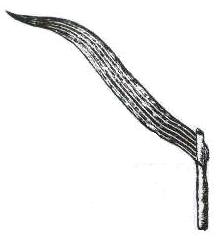 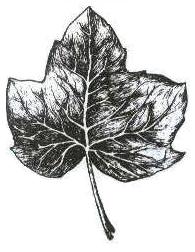 Sedeč list (list steblo ovija z listno nožnico)Vzporedno razporejene žilePecljat list (list se na steblo pripenja z listnim pecljem)Mrežasto razporejene žilePrimer: koruza, trava, tulipan Primer: bršljan, hrast, bukevGLEDE NA OBLIKO LISTNE PLOSKVEGLEDE NA OBLIKO LISTNE PLOSKVEGLEDE NA OBLIKO LISTNE PLOSKVEenostavendeljenSestavljen (iz več lističev)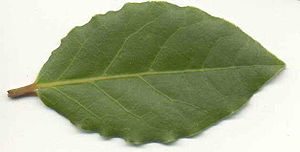 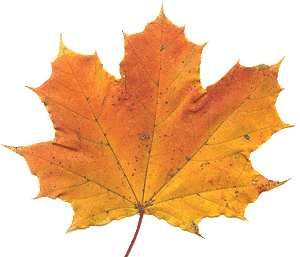 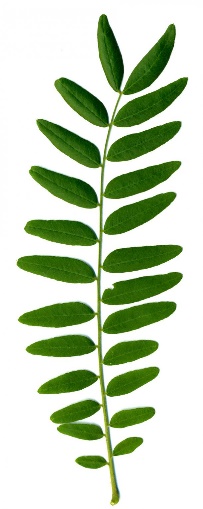 Primer: lipa, bukev, travaJavor, hrast, bršljanJagoda, praprot, akacijaGLEDE NA LISTNI ROBGLEDE NA LISTNI ROBGLEDE NA LISTNI ROBcelorobnazobčanvalovit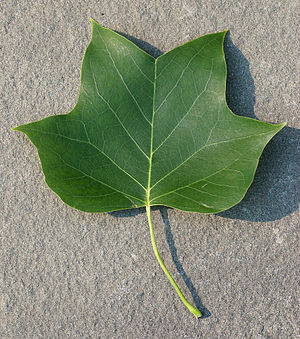 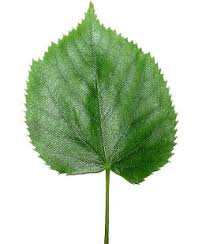 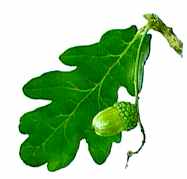 Primer: bršljanJavor, češnjahrast